ДОБРЫЙ ДЕНЬ!!! СЕГОДНЯ МЫ С ВАМИ РАССМОТРИМ  Тема урока: Многорядная система перевязки кирпичной кладки.                                               ЛЕКЦИЯ                                  Изучение нового материала:                                       Общие сведения            Многорядной перевязка называется потому, что тычковые ряды укладываются через несколько ложковых рядов.При кладке из одинарного кирпича (65 мм) — один тычковый ряд укладывается на 6 рядов кирпичной кладки, из утолщенного кирпича (88 мм) — один тычковый ряд на 5 рядов кирпичной кладки.
Кирпичную кладку по многорядной системе перевязки швов необходимо выполнять по следующим правилам:нижний ряд укладывают тычками;второй ряд укладывают также как и при однорядной системе перевязки;последующие, 3, 4, 5 и 6-й ряды выкладывают ложками с перевязкой в полкирпича кирпича независимо от толщины стены;продольные вертикальные швы по ширине стены на высоту пяти рядов не перевязывают;ряды кирпича в уровне обрезов столбов и стен, в поясках и карнизах, в местах, на которые опираются плиты перекрытий и плиты балконов, укладывают тычками.Укладка прямых углов стен при многорядной системе перевязки кирпичной кладки(рис.8)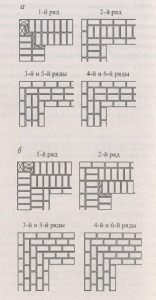 Кладка углов
а – стен толщиной в 2 кирпича; б – стен толщиной в 2.5 кирпичаКладка простенков (рис.9)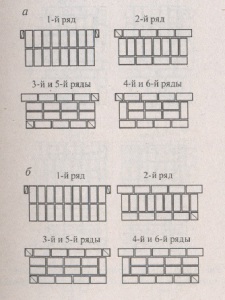 Кладка простенков
а – с четным числом кирпичей; б – с нечетным числом кирпичейКладка вертикальных ограничений (рис.10)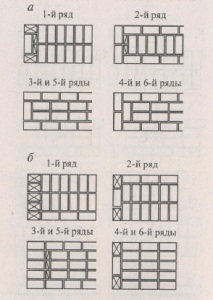 Кладка вертикальных ограничений стен
а – в 2 кирпича; б – в 2.5 кирпичаКладка примыкания стен (рис.11)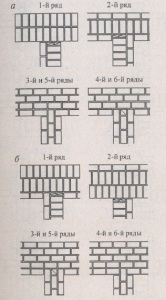 Кладка примыкания стен
а – толщиной в 2 и 1.5 кирпича; б – толщиной 2.5 и 1.5 кирпичаКладка пересечения стен (рис.12)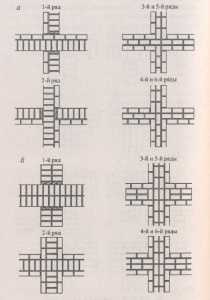 Кладка пересечения стен
а – в 1.5 кирпича; б – в 2 кирпичаКладка дымоходов и венканалов (рис.13)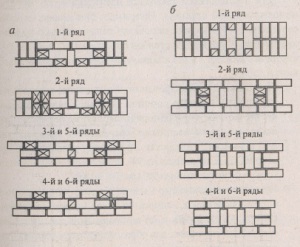 Кладка дымоходов и вентиляционных каналов
а – в стенах толщиной в 1.5 кирпича; б – в стенах толщиной в 2 кирпичаВопросы по теме:Правило многорядной системы перевязки кирпичной кладки?